 ҠАРАР                                                                     ПОСТАНОВЛЕНИЕ  30 сентябрь  2020  йыл                   № 43                30 сентября  2020 годаОб утверждении проекта планировки территории и проекта межевания территории по объекту: 16030 «Техническое перевооружение УПС «Каенлыково» Арланский ЦППН».Рассмотрев обращение ООО «РН-БашНИПИнефть» № ЛБ-16406 от 10.07.2020г. и предоставленные документы, протокол публичного слушания от 30.09.2020г., заключение о результате публичного слушания от 30.09.2020г., руководствуясь п.5 ст.28 Федерального закона от 06.10.2003 г. №131-ФЗ «Об общих принципах организации местного самоуправления в Российской Федерации», ст. 45, 46 Градостроительного кодекса Российской Федерации от 29.12.2004г. №190-ФЗ, Администрация СП Каинлыковский сельсовет муниципального района Бураевский район Республики БашкортостанПОСТАНОВЛЯЕТ:Утвердить проект планировки территории и проект межевания территории по объекту: 16030 «Техническое перевооружение УПС «Каенлыково» Арланский ЦППН».Обнародовать настоящее постановление на информационном стенде в здании Администрации сельского поселения Каинлыковский сельсовет муниципального района Бураевский район Республики Башкортостан по адресу: д. Каинлыково, ул. Молодежная, 9 и разместить на официальном сайте администрации сельского поселения Каинлыковский сельсовет муниципального района Бураевский район Республики Башкортостан;Контроль за исполнением данного постановления оставляю за собой.Глава сельского поселенияКаинлыковский сельсовет МР Бураевский район РБ                                                        М. М. ФазлыевБАШҠОРТОСТАН РЕСПУБЛИКАҺЫБОРАЙ  РАЙОНЫМУНИЦИПАЛЬ РАЙОНЫНЫҢҠАЙЫНЛЫҠ АУЫЛ СОВЕТЫАУЫЛ БИЛӘМӘҺЕХАКИМИӘТЕ452971,Ҡайынлыҡ ауылы, Йәштәр урамы, 7т.(34756)2-43-48,Adm_kainlik@mail.ru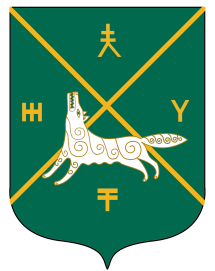 РЕСПУБЛИКА БАШКОРТОСТАНАДМИНИСТРАЦИЯСЕЛЬСКОГО ПОСЕЛЕНИЯКАИНЛЫКОВСКИЙ СЕЛЬСОВЕТМУНИЦИПАЛЬНОГО РАЙОНАБУРАЕВСКИЙ РАЙОН452971,д.Каинлыково,ул.Молодежная, 7т.(34756)2-43-48,Adm_kainlik@mail.ru